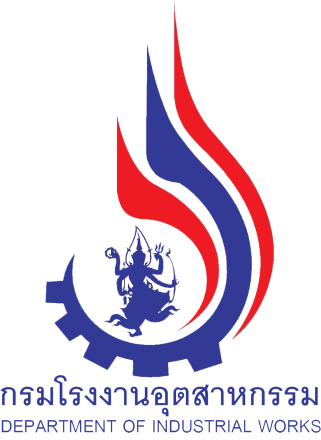 แผนงานบูรณาการพัฒนาผู้ประกอบการและเศรษฐกิจชุมชน และวิสาหกิจขนาดกลางและขนาดย่อมสู่สากลกระทรวงอุตสาหกรรมกรมโรงงานอุตสาหกรรมเอกสารประกอบการชี้แจงเสนอต่อคณะกรรมาธิการวิสามัญพิจารณาร่างพระราชบัญญัติงบประมาณรายจ่ายประจำปี งบประมาณ พ.ศ. 2562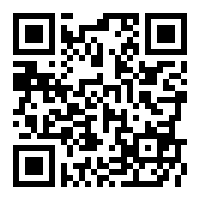 สภานิติบัญญัติแห่งชาติ สารบัญ										หน้ารายนามผู้ชี้แจง								     1สรุปผลการดำเนินงานที่สำคัญในปีงบประมาณ พ.ศ. 2561		     2และสรุปปัญหา อุปสรรค ในการดำเนินงานและแนวทางแก้ไขแผนการดำเนินงานในปีงบประมาณ พ.ศ. 2562 ที่สำคัญ 		     4และผลสัมฤทธิ์ที่คาดว่าจะได้รับ						    สรุปงบประมาณรายจ่ายประจำปีงบประมาณ พ.ศ. 2562		    7จำแนกตามหน่วยงาน - งบรายจ่าย     รายการผูกพันข้ามปีงบประมาณในปีงบประมาณ พ.ศ. 2562		    8เป้าหมาย แนวทางการดำเนินงานและตัวชี้วัด				    9จำแนกตามกระทรวง - หน่วยงาน - โครงการ - กิจกรรม – รายการรายละเอียดงบประมาณจำแนกตามงบรายจ่าย				    101.รายนามผู้ชี้แจงกรมโรงงานอุตสาหกรรม      		ลำดับ		ชื่อ - สกุล			ตำแหน่งนายบรรจง  สุกรีฑา	  	รองอธิบดีกรมโรงงานอุตสาหกรรมนางศิริเพ็ญ  เกียรติเฟื่องฟู	ผู้อำนวยการกองยุทธศาสตร์และแผนงานนายวีระพงษ์  เอี่ยมเจริญชัย	ผู้อำนวยกาสำนักงานทะเบียนเครื่องจักรกลาง